Reflecting and Rotating 2-D Shapes on a Cartesian PlaneReflecting and Rotating 2-D Shapes on a Cartesian PlaneReflecting and Rotating 2-D Shapes on a Cartesian PlaneReflecting and Rotating 2-D Shapes on a Cartesian PlaneReflects a point in the 
x-axis, in the y-axis, and in a diagonal line 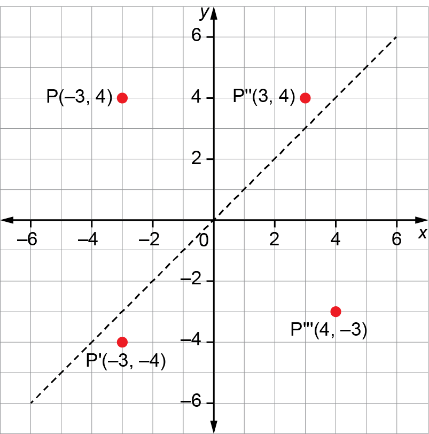 P’ is the image of P after a reflection in the x-axis.
P’’ is the image of P after a reflection in the y-axis.
P’’’ is the image of P after a reflection in a diagonal line through the origin.Reflects a shape and relates the vertices of each image to the shape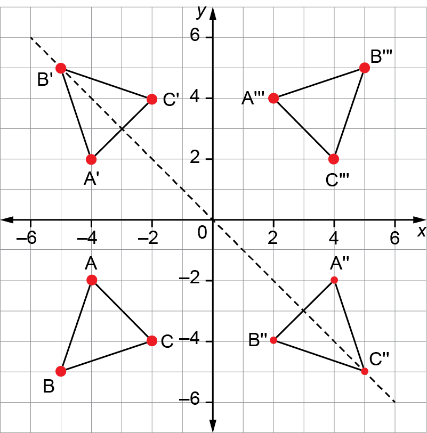 ΔA’B’C’ is the image of ΔABC after a reflection in the x-axis.
ΔA’’B’’C’’ is the image of ΔABC after a reflection in the y-axis.
ΔA’’’B’’’C’’’ is the image of ΔABC after a reflection in a diagonal line through the origin.
Each vertex of the image is the same distance from the reflection line as its corresponding vertex on the shape.Rotates a shape about a vertex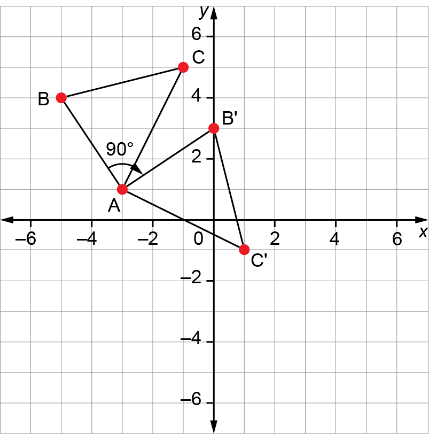 ΔAB’C’ is the image of ΔABC after a clockwise rotation of 90⁰ about vertex A. Rotates a shape about a point outside the shape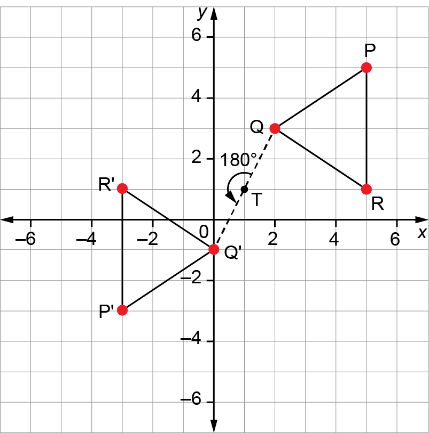 ΔP’Q’R’ is the image of ΔPQR after a rotation of 180⁰ about point T. Observations/DocumentationObservations/DocumentationObservations/DocumentationObservations/Documentation